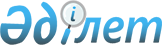 Ақтоғай аудандық мәслихатының 2021 жылғы 24 желтоқсандағы № 68/14 "2022-2024 жылдарға арналған Ақтоғай аудандық бюджеті туралы" шешіміне өзгерістер енгізу туралыПавлодар облысы Ақтоғай аудандық мәслихатының 2022 жылғы 17 мамырдағы № 107/22 шешімі
      Ақтоғай аудандық мәслихаты ШЕШТІ:
      1. Ақтоғай аудандық мәслихатының "2022-2024 жылдарға арналған Ақтоғай аудандық бюджеті туралы" 2021 жылғы 24 желтоқсандағы № 68/14 шешіміне (нормативтік құқықтық актілерді мемлекеттік тіркеу тізілімінде № 26336 болып тіркелген) келесі өзгерістер енгізілсін:
      шешімнің 1-тармағы жаңа редакцияда жазылсын:
       "1. 2022-2024 жылдарға арналған Ақтоғай аудандық бюджеті тиісінше 1, 2, 3 - қосымшаларға сәйкес, соның ішінде 2022 жылға келесі көлемдерде бекітілсін:
      1) кірістер – 6100511,2 мың теңге, соның ішінде:
      салықтық түсімдер - 828595 мың теңге;
      салықтық емес түсімдер - 12801 мың теңге;
      негізгі капиталды сатудан түсетін түсімдер - 2612 мың теңге;
      трансферттер түсімі – 5256503,2 мың теңге;
      2) шығындар – 6272897,2 мың теңге;
      3) таза бюджеттік кредиттеу - 26356 мың теңге, соның ішінде:
      бюджеттік кредиттер - 68918 мың теңге;
      бюджеттік кредиттерді өтеу - 42562 мың теңге;
      4) қаржы активтерімен операциялар бойынша сальдо - 0;
      5) бюджет тапшылығы (профициті) - - 198742 мың теңге;
      6) бюджет тапшылығын қаржыландыру (профицитін пайдалану) - 198742 мың теңге.";
      шешімнің 6-тармағы жаңа редакцияда жазылсын:
       "6. 2022 жылға арналған аудандық бюджетте ауылдық округтердің бюджеттеріне ағымдағы және күрделі сипаттағы шығыстарға 246911 мың теңге ағымдағы нысаналы трансферттер ескерілсін:
      20027 тысяч тенге- азаматтық қызметшілердің жекелеген санаттарының,
      мемлекеттік бюджет қаражаты есебінен ұсталатын ұйымдар қызметкерлерінің, қазыналық кәсіпорындар қызметкерлерінің жалақысын көтеруге;
      110468 тысяч тенге- "Ауыл-Ел бесігі" жобасы шеңберінде ауылдық елді мекендердегі әлеуметтік және инженерлік инфрақұрылым бойынша іс-шараларды іске асыруға;
      116416 тысяч тенге- елді мекендерді абаттандыру мен көгалдандыруға.";
      8-тармағында "7000" деген сандар "47921,2" деген сандармен ауыстырылсын
      көрсетілген шешімнің 1-қосымшасы осы шешімнің қосымшасына сәйкес жаңа редакцияда жазылсын.
      2. Осы шешім 2022 жылғы 1 қаңтардан бастап қолданысқа енгізіледі. 2022 жылға арналған Ақтоғай аудандық бюджеті (өзгерістермен)
					© 2012. Қазақстан Республикасы Әділет министрлігінің «Қазақстан Республикасының Заңнама және құқықтық ақпарат институты» ШЖҚ РМК
				
      Ақтоғай аудандық мәслихатының хатшысы 

Ж. Ташенев
Павлодар облысы
Ақтоғай аудандық
мәслихатының 2022 жылғы
17 мамырдағы № 107/22
шешіміне қосымшаПавлодар облысы
Ақтоғай аудандық
мәслихатының 2021 жылғы
24 желтоқсандағы
№ 68/14 шешіміне
1-қосымша
Санаты
Санаты
Санаты
Атауы
Сомасы
(мың
теңге)
Сыныбы
Сыныбы
Атауы
Сомасы
(мың
теңге)
Кіші сыныбы
Атауы
Сомасы
(мың
теңге)
1
2
3
4
5
1. Кірістер
6100511,2
1
Салықтық түсімдер
828595
01
Табыс салығы
483585
1
Корпоративтік табыс салығы
93673
2
Жеке табыс салығы
389912
03
Әлеуметтік салық
280525
1
Әлеуметтік салық
280525
04
Меншікке салынатын салықтар
54758
1
Мүлікке салынатын салықтар
54758
05
Тауарларға, жұмыстарға және қызметтерге салынатын ішкі салықтар
7743
2
Акциздер
820
3
Табиғи және басқа ресурстарды пайдаланғаны үшін түсетін түсімдер
1618
4
Кәсіпкерлік және кәсіби қызметті жүргізгені үшін алынатын алымдар
5305
08
Заңдық мәнді іс-әрекеттерді жасағаны және (немесе) оған уәкілеттігі бар мемлекеттік органдар немесе лауазымды адамдар құжаттар бергені үшін алынатын міндетті төлемдер
1984
1
Мемлекеттік баж
1984
2
Салықтық емес түсімдер
12801
01
Мемлекеттік меншіктен түсетін кірістер
5543
4
Мемлекеттік меншігіндегі, заңды тұлғалардағы қатысу үлесіне кірістер
64
5
Мемлекет меншігіндегі мүлікті жалға беруден түсетін кірістер
5421
7
Мемлекеттік бюджеттен берілген кредиттер бойынша сыйақылар
38
9
Мемлекет меншігінен түсетін басқа да кірістер
20
03
Мемлекеттік бюджеттен қаржыландырылатын мемлекеттік мекемелер ұйымдастыратын мемлекеттік 
сатып алуды өткізуден түсетін ақша түсімдері
30
1
Мемлекеттік бюджеттен қаржыландырылатын мемлекеттік мекемелер ұйымдастыратын мемлекеттік сатып алуды өткізуден түсетін ақша түсімдері
30
04
Мемлекеттік бюджеттен қаржыландырылатын, сондай-ақ Қазақстан Республикасы Ұлттық Банкінің бюджетінен (шығыстар сметасынан) қамтылатын және қаржыландырылатын мемлекеттік мекемелер салатын айыппұлдар, өсімпұлдар, санкциялар, өндіріп алулар
810
1
2
3
4
5
1
Мұнай секторы ұйымдарынан және Жәбірленушілерге өтемақы қорына түсетін түсімдерді қоспағанда, мемлекеттік бюджеттен қаржыландырылатын, сондай-ақ Қазақстан Республикасы Ұлттық Банкінің бюджетінен (шығыстар сметасынан) қамтылатын және қаржыландырылатын мемлекеттік мекемелер салатын айыппұлдар, өсімпұлдар, санкциялар, өндіріп алулар
810
06
Басқа да салықтық емес түсiмдер
6418
1
Басқа да салықтық емес түсiмдер
6418
3
Негізгі капиталды сатудан түсетін түсімдер
2612
01
Мемлекеттік мекемелерге бекітілген мемлекеттік мүлікті сату
2612
1
Мемлекеттік мекемелерге бекітілген мемлекеттік мүлікті сату
2612
4
Трансферттер түсімі
5256503,2
02
Мемлекеттік басқарудың жоғары тұрған органдарынан түсетін трансферттер
5256503,2
2
Облыстық бюджеттен түсетін трансферттер
5256503,2
Функционалдық топ
Функционалдық топ
Функционалдық топ
Функционалдық топ
Функционалдық топ
Сомасы
(мың
теңге)
Кіші функция
Кіші функция
Кіші функция
Кіші функция
Сомасы
(мың
теңге)
Бюджеттік бағдарламалардың 
әкімшісі
Бюджеттік бағдарламалардың 
әкімшісі
Бюджеттік бағдарламалардың 
әкімшісі
Сомасы
(мың
теңге)
Бағдарлама
Бағдарлама
Сомасы
(мың
теңге)
Атауы
Сомасы
(мың
теңге)
1
2
3
4
5
6
2. Шығындар
6272897,2
01
Жалпы сипаттағы мемлекеттік қызметтер
673607
1
Мемлекеттік басқарудың жалпы функцияларын орындайтын өкілді, атқарушы және басқа органдар
225750
112
Аудан (облыстық маңызы бар қала) мәслихатының аппараты
44143
001
Аудан (облыстық маңызы бар қала) мәслихатының қызметін қамтамасыз ету жөніндегі қызметтер
44143
122
Аудан (облыстық маңызы бар қаланың) әкімінің аппараты
181607
001
Аудан (облыстық маңызы бар қала) әкімінің қызметін қамтамасыз ету жөніндегі қызметтер
180417
003
Мемлекеттік органның күрделі шығыстары
1190
2
Қаржылық қызмет
55983
452
Ауданның (облыстық маңызы бар қаланың) қаржы бөлімі
55983
001
Ауданның (облыстық маңызы бар қаланың) бюджетін орындау және коммуналдық меншігін басқару саласындағы мемлекеттік саясатты іске асыру жөніндегі қызметтер
33617
003
Салық салу мақсатында мүлікті бағалауды жүргізу
581
010
Жекешелендіру, коммуналдық меншікті басқару, жекешелендіруден кейінгі қызмет және осыған байланысты дауларды реттеу
698
113
Төменгі тұрған бюджеттерге берілетін нысаналы ағымдағы трансферттер
21087
5
Жоспарлау және статистикалық қызмет
35477
453
Ауданның (облыстық маңызы бар қаланың) экономика және бюджеттік жоспарлау бөлімі
35477
001
Экономикалық саясатты, мемлекеттік жоспарлау жүйесін қалыптастыру және дамыту саласындағы мемлекеттік саясатты іске асыру жөніндегі қызметтер
35477
9
Жалпы сипаттағы өзге де мемлекеттiк қызметтер
356397
454
Ауданның (облыстық маңызы бар қаланың) кәсіпкерлік және ауыл шаруашылығы бөлімі
61532
001
Жергілікті деңгейде кәсіпкерлікті және ауыл шаруашылығын дамыту саласындағы мемлекеттік саясатты іске асыру жөніндегі қызметтер
61382
007
Мемлекеттік органның күрделі шығыстары
150
1
2
3
4
5
6
810
Ауданның (облыстық маңызы бар қаланың) экономиканың нақты секторы бөлімі
294865
001
Жергілікті деңгейде тұрғын үй-коммуналдық шаруашылығы, жолаушылар көлігі, автомобиль жолдары, құрылыс, сәулет және қала құрылыс саласындағы мемлекеттік саясатты іске асыру жөніндегі қызметтер
71691
003
Мемлекеттік органның күрделі шығыстары
150
113
Төменгі тұрған бюджеттерге берілетін нысаналы ағымдағы трансферттер
223024
02
Қорғаныс
26325
1
Әскери мұқтаждар
12815
122
Аудан (облыстық маңызы бар қала) әкімінің аппараты
12815
005
Жалпыға бірдей әскери міндетті атқару шеңберіндегі іс-шаралар
12815
2
Төтенше жағдайлар жөнiндегi жұмыстарды ұйымдастыру
13510
122
Аудан (облыстық маңызы бар қала) әкімінің аппараты
13510
006
Аудан (облыстық маңызы бар қала) ауқымындағы төтенше жағдайлардың алдын алу және оларды жою
1477
007
Аудандық (қалалық) ауқымдағы дала өрттерінің, сондай-ақ мемлекеттік өртке қарсы қызмет органдары құрылмаған елдi мекендерде өрттердің алдын алу және оларды сөндіру жөніндегі іс-шаралар
12033
06
Әлеуметтiк көмек және әлеуметтiк қамсыздандыру
490651
1
Әлеуметтiк қамсыздандыру
65354
451
Ауданның (облыстық маңызы бар қаланың) жұмыспен қамту және әлеуметтік бағдарламалар бөлімі
65354
005
Мемлекеттік атаулы әлеуметтік көмек
65354
2
Әлеуметтік көмек
359404
451
Ауданның (облыстық маңызы бар қаланың) жұмыспен қамту және әлеуметтік бағдарламалар бөлімі
359404
002
Жұмыспен қамту бағдарламасы
201570
004
Ауылдық жерлерде тұратын денсаулық сақтау, білім беру, әлеуметтік қамтамасыз ету, мәдениет, спорт және ветеринар мамандарына отын сатып алуға Қазақстан Республикасының заңнамасына сәйкес әлеуметтік көмек көрсету
15000
006
Тұрғын үйге көмек көрсету
1350
007
Жергілікті өкілетті органдардың шешімі бойынша мұқтаж азаматтардың жекелеген топтарына әлеуметтік көмек
40375
1
2
3
4
5
6
010
Үйден тәрбиеленіп оқытылатын мүгедек балаларды материалдық қамтамасыз ету
1176
017
Оңалтудың жеке бағдарламасына сәйкес мұқтаж мүгедектердi протездік-ортопедиялық көмек, сурдотехникалық құралдар, тифлотехникалық құралдар, санаторий-курорттық емделу, мiндеттi гигиеналық құралдармен қамтамасыз ету, арнаулы жүрiп-тұру құралдары, қозғалуға қиындығы бар бірінші топтағы мүгедектерге жеке көмекшінің және есту бойынша мүгедектерге қолмен көрсететiн тіл маманының қызметтері мен қамтамасыз ету
21591
023
Жұмыспен қамту орталықтарының қызметін қамтамасыз ету
78342
9
Әлеуметтік көмек және әлеуметтік қамтамасыз ету салаларындағы өзге де қызметтер
65893
451
Ауданның (облыстық маңызы бар қаланың) жұмыспен қамту және әлеуметтік бағдарламалар бөлімі
65893
001
Жергілікті деңгейде халық үшін әлеуметтік бағдарламаларды жұмыспен қамтуды қамтамасыз етуді іске асыру саласындағы мемлекеттік саясатты іске асыру жөніндегі қызметтер
44182
011
Жәрдемақыларды және басқа да әлеуметтік төлемдерді есептеу, төлеу мен жеткізу бойынша қызметтерге ақы төлеу
1094
021
Мемлекеттік органның күрделі шығыстары
110
050
Қазақстан Республикасында мүгедектердің құқықтарын қамтамасыз етуге және өмір сүру сапасын жақсарту
7182
054
Үкіметтік емес ұйымдарда мемлекеттік әлеуметтік тапсырысты орналастыру
10525
113
Төменгі тұрған бюджеттерге берілетін нысаналы ағымдағы трансферттер
2800
07
Тұрғын үй-коммуналдық шаруашылық
224281
1
Тұрғын үй шаруашылығы
11500
810
Ауданның (облыстық маңызы бар қаланың) экономиканың нақты секторы бөлімі
11500
004
Азаматтардың жекелген санаттарын тұрғын үймен қамтамасыз ету
9500
008
Мемлекеттік тұрғын үй қорын сақтауды ұйымдастыру
2000
2
Коммуналдық шаруашылық
203131
810
Ауданның (облыстық маңызы бар қаланың) экономиканың нақты секторы бөлімі
203131
012
Сумен жабдықтау және су бұру жүйесінің жұмыс істеуі
196131
058
Елді мекендердегі сумен жабдықтау және су бұру жүйелерін дамыту
7000
3
Елді-мекендерді абаттандыру
9650
810
Ауданның (облыстық маңызы бар қаланың) экономиканың нақты секторы бөлімі
9650
016
Елдi мекендердiң санитариясын қамтамасыз ету
9650
08
Мәдениет, спорт, туризм және ақпараттық кеңістік
443855
1
Мәдениет саласындағы қызмет
216826
1
2
3
4
5
6
802
Ауданның (облыстық маңызы бар қаланың) мәдениет, дене шынықтыру және спорт бөлімі
216826
005
Мәдени-демалыс жұмысын қолдау
216826
2
Спорт
46673
802
Ауданның (облыстық маңызы бар қаланың) мәдениет, дене шынықтыру және спорт бөлімі
11500
007
Аудандық (облыстық маңызы бар қалалық) деңгейде спорттық жарыстар өткiзу
7000
008
Әртүрлi спорт түрлерi бойынша аудан (облыстық маңызы бар қала) құрама командаларының мүшелерiн дайындау және олардың облыстық спорт жарыстарына қатысуы
4500
810
Ауданның (облыстық маңызы бар қаланың) экономиканың нақты секторы бөлімі
35173
014
Cпорт объектілерін дамыту
35173
3
Ақпараттық кеңістік
98140
470
Аудандық (облыстық маңызы бар қаланың) ішкі саясат және тілдерді дамыту бөлімі
18098
005
Мемлекеттік ақпараттық саясат жүргізу жөніндегі қызметтер
17084
008
Мемлекеттiк тiлдi және Қазақстан халқының басқа да тiлдерін дамыту
1014
802
Ауданның (облыстық маңызы бар қаланың) мәдениет, дене шынықтыру және спорт бөлімі
80042
004
Аудандық (қалалық) кiтапханалардың жұмыс iстеуi
80042
9
Мәдениет, спорт, туризм және ақпараттық кеңістікті ұйымдастыру жөніндегі өзге де қызметтер
82216
470
Аудандық (облыстық маңызы бар қаланың) ішкі саясат және тілдерді дамыту бөлімі
46721
001
Жергiлiктi деңгейде ақпарат, мемлекеттілікті нығайту және азаматтардың әлеуметтік оптимизімін қалыптастыру саласындағы мемлекеттік саясатты іске асыру жөніндегі қызметтер
24080
004
Жастар саясаты саласында іс-шараларды іске асыру
22641
802
Ауданның (облыстық маңызы бар қаланың) мәдениет, дене шынықтыру және спорт бөлімі
35495
001
Жергілікті деңгейде мәдениет, дене шынықтыру және спорт саласында мемлекеттік саясатты іске асыру жөніндегі қызметтер
28317
032
Ведомстволық бағыныстағы мемлекеттік мекемелер мен ұйымдардың күрделі шығыстары
7178
10
Ауыл, су, орман, балық шаруашылығы, ерекше қорғалатын табиғи аумақтар, қоршаған ортаны және жануарлар дүниесін қорғау, жер қатынастары
64838
1
2
3
4
5
6
6
Жер қатынастары
41547
463
Ауданның (облыстық маңызы бар қаланың) жер қатынастары бөлімі
41547
001
Аудан (облыстық маңызы бар қала) аумағында жер қатынастарын реттеу саласындағы мемлекеттік саясатты іске асыру жөніндегі қызметтер
27647
006
Аудандардың, облыстық маңызы бар, аудандық маңызы бар қалалардың, кенттердiң, ауылдардың, ауылдық округтердiң шекарасын белгiлеу кезiнде жүргiзiлетiн жерге орналастыру
13600
007
Мемлекеттік органның күрделі шығыстары
300
9
Ауыл, су, орман, балық шаруашылығы және қоршаған ортаны қорғау мен жер қатынастары саласындағы өзге де қызметтер
23291
453
Ауданның (облыстық маңызы бар қаланың) экономика және бюджеттік жоспарлау бөлімі
23291
099
Мамандардың әлеуметтік көмек көрсетуі жөніндегі шараларды іске асыру
23291
12
Көлік және коммуникация
1019691
1
Автомобиль көлігі
1012791
810
Ауданның (облыстық маңызы бар қаланың) экономиканың нақты секторы бөлімі
1012791
043
Автомобиль жолдарының жұмыс істеуін қамтамасыз ету
24986
044
Аудандық маңызы бар автомобиль жолдарын және елді-мекендердің көшелерін күрделі және орташа жөндеу
44214
051
Көлiк инфрақұрылымының басым жобаларын іске асыру
943591
9
Көлік және коммуникациялар саласындағы өзге де қызметтер
6900
810
Ауданның (облыстық маңызы бар қаланың) экономиканың нақты секторы бөлімі
6900
045
Кентiшiлiк (қалаiшiлiк), қала маңындағы ауданiшiлiк қоғамдық жолаушылар тасымалдарын ұйымдастыру
1800
046
Әлеуметтік маңызы бар қалалық (ауылдық), қала маңындағы және ауданішілік қатынастар бойынша жолаушылар тасымалдарын субсидиялау
5100
13
Басқалар
181348,2
3
Кәсіпкерлік қызметті қолдау және бәсекелестікті қорғау
250
454
Ауданның (облыстық маңызы бар қаланың) кәсіпкерлік және ауыл шаруашылығы бөлімі
250
006
Кәсіпкерлік қызметті қолдау
250
9
Басқалар
181098,2
452
Ауданның (облыстық маңызы бар қаланың) қаржы бөлімі
47921,2
1
2
3
4
5
6
012
Ауданның (облыстық маңызы бар қаланың) жергілікті атқарушы органының резерві 
47921,2
802
Ауданның (облыстық маңызы бар қаланың) мәдениет, дене шынықтыру және спорт бөлімі
2214
052
"Ауыл-Ел бесігі" жобасы шеңберінде ауылдық елді мекендердегі әлеуметтік және инженерлік инфрақұрылым бойынша іс-шараларды іске асыру
2214
810
Ауданның (облыстық маңызы бар қаланың) экономиканың нақты секторы бөлімі
130963
025
"Ауыл-Ел бесігі" жобасы шеңберінде ауылдық елді мекендердегі әлеуметтік және инженерлік инфрақұрылымдарды дамыту
130963
14
Борышқа қызмет көрсету
54991
1
Борышқа қызмет көрсету
54991
452
Ауданның (облыстық маңызы бар қаланың) қаржы бөлімі
54991
013
Жергілікті атқарушы органдардың облыстық бюджеттен қарыздар бойынша сыйақылар мен өзге де төлемдерді төлеу бойынша борышына қызмет көрсету
54991
15
Трансферттер
3093310
1
Трансферттер
3093310
452
Ауданның (облыстық маңызы бар қаланың) қаржы бөлімі
3093310
006
Нысаналы пайдаланылмаған (толық пайдаланылмаған) трансферттерді қайтару
3
024
Заңнаманы өзгертуге байланысты жоғары тұрған бюджеттің шығындарын өтеуге төменгі тұрған бюджеттен ағымдағы нысаналы трансферттер
2667450
038
Субвенциялар
395414
054
Қазақстан Республикасының Ұлттық қорынан берілетін нысаналы трансферт есебінен республикалық бюджеттен бөлінген пайдаланылмаған (түгел пайдаланылмаған) нысаналы трансферттердің сомасын қайтару
30443
3. Таза бюджеттік кредиттеу
26356
Бюджеттік кредиттер
68918
10
Ауыл, су, орман, балық шаруашылығы, ерекше қорғалатын табиғи аумақтар, қоршаған ортаны және жануарлар дүниесін қорғау, жер қатынастары
68918
9
Ауыл, су, орман, балық шаруашылығы және қоршаған ортаны қорғау мен жер қатынастары саласындағы өзге де қызметтер
68918
453
Ауданның (облыстық маңызы бар қаланың) экономика және бюджеттік жоспарлау бөлімі
68918
006
Мамандарды әлеуметтік қолдау шараларын іске асыру үшін бюджеттік кредиттер
68918
5
Бюджеттік кредиттерді өтеу
42562
01
Бюджеттік кредиттерді өтеу
42562
1
Мемлекеттік бюджеттен берілген бюджеттік кредиттерді өтеу
42562
4. Қаржы активтерімен операциялар бойынша сальдо
0
5. Бюджет тапшылығы (профициті)
-198742
6. Бюджет тапшылығын қаржыландыру (профицитін пайдалану)
198742
7
Қарыздар түсімі
68918
01
Мемлекеттік ішкі қарыздар 
68918
3
Қарыз алу келісім-шарттары
68918
16
Қарыздарды өтеу
42562
1
Қарыздарды өтеу
42562
452
Ауданның қаржы бөлімі (облыстық маңызы бар қалалар)
42562
008
Жергілікті атқарушы органның жоғары тұрған бюджет алдындағы борышын өтеу
42562
8
Бюджет қаражаты қалдықтарының қозғалысы
172386
01
Бюджет қаражаты қалдықтары
172386
1
Бюджет қаражатының бос қалдықтары
172386
01
Бюджет қаражатының бос қалдықтары
172386